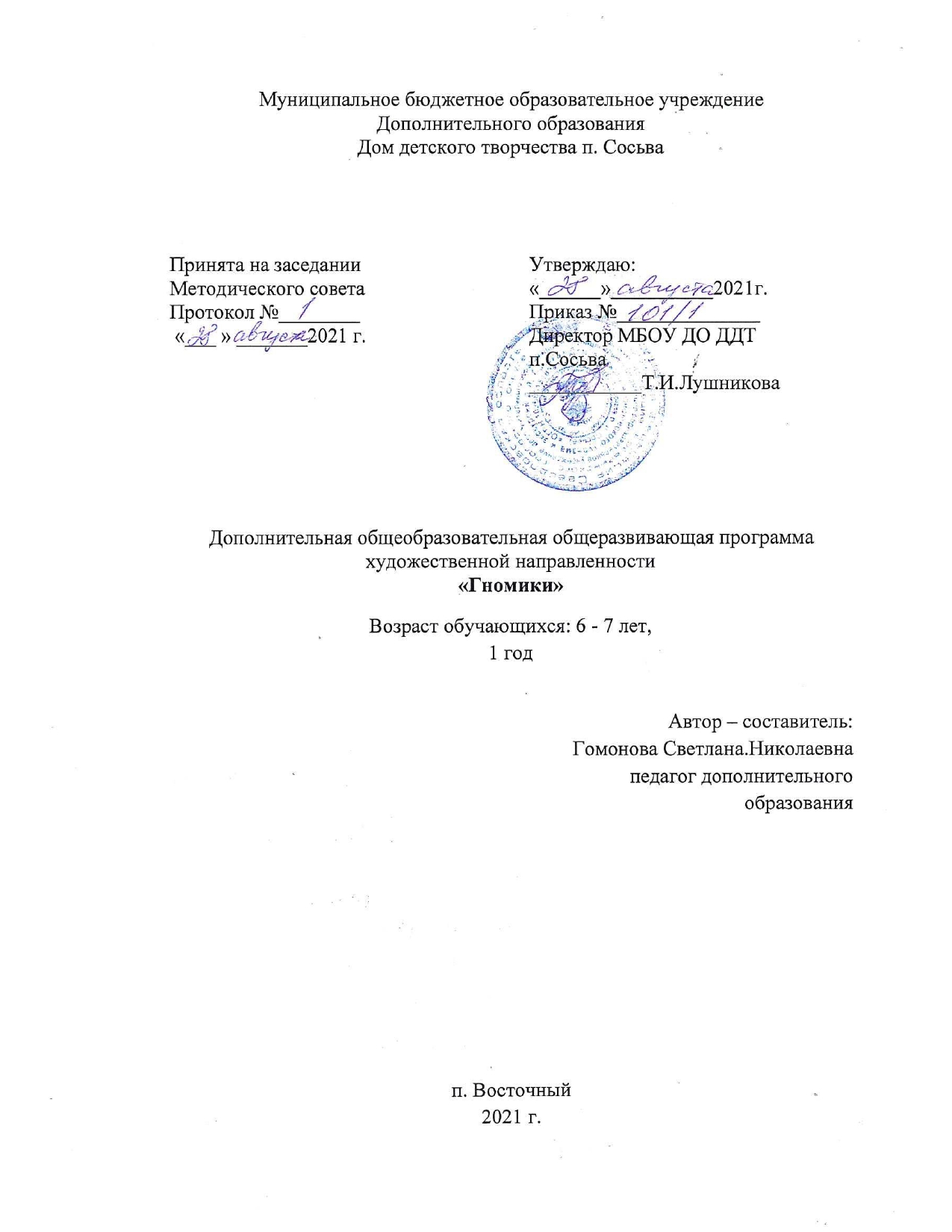 ПОЯСНИТЕЛЬНАЯ ЗАПИСКАДанная программа дистанционных курсов является приложением к дополнительной общеразвивающей общеобразовательной  программы «Гномики» для обучающихся 6 -7 лет за период: сентябрь месяц 2020г. - май месяц 2021 г. Разработана на основе дополнительной общеразвивающей общеобразовательной  программы «Гномики». Направленность программы дистанционных курсов «Гномики» -  художественная. Адресат программы: Программа «Гномики» предназначена для дошкольного возраста 6 –7 лет и учитывает их психофизиологические особенности. Для обучения принимаются все желающие вне зависимости от способностей и уровня первоначальной подготовке. В дошкольном возрасте происходит активный рост познавательной активности, переход от игровой деятельности к учебной. Появляются новые интересы и устремления.  Занятия по программе «Гномики» отвечают возрастным особенностям обучающихся.Режим занятий дистанционного обученияЗанятия проводятся 1 раз в неделю, по одному академическому часу.Продолжительность занятий 30 минутОбъем программы:Объем программы - 36 часов, запланированных на весь период обучения, необходимых для освоения программы.Срок освоения программы дистанционных курсов Программа дистанционных курсов «Гномики» предполагает 36 недель, 9 месяцев (сентябрь-май 2020г. – 2021г.)Формы обучения: Программа предполагает дистанционную форму обучения.       - индивидуальная – самостоятельная работа обучающихся с оказанием педагогом помощи при возникновении затруднения в онлайн режиме в группе, в социальной сети WhatsApp , электронная почта: 	sn1971-vost@yandex.ruВиды занятий: консультации, практические, видео занятия в виртуальном классе. Планируется проведение   самостоятельного изучения тем через просмотр   мастер - классов, презентаций, иллюстраций, предоставление информации с использованием интернет ресурсов, видео занятий.Формы подведения результатовДля проверки знаний и умений обучающихся   определены виды контроля: фотоотчет.Цель программы дистанционных курсов: Развитие творческих способностей и индивидуальности обучающихся через знакомство с декоративно – прикладным творчеством в процессе обучения работы с разными материалами и инструментами.Задачи:Обучающие:-знать и соблюдать правила техники безопасности на занятиях;-освоить приёмы и способы работы с различными материалами и инструментами.Развивающие:-развить фантазию, мелкую моторику рук; -развить самостоятельность. Воспитательные:- воспитать уверенность в себе;-воспитать аккуратность, трудолюбие.Содержание программы дистанционных курсовУчебный (тематический) план, возраст: 6 -7лет                                        за сентябрь месяц 2020 годСодержание учебного (тематического) плана                                       за сентябрь месяц 2020г.Тема 1. Вводное  занятие.Ссылка: https://cloud.prezentacii.org/19/05/46575/images/screen4.jpg https://ds05.infourok.ru/uploads/ex/101e/001063cd-08ac9ce6/4/hello_html_m269fd7c6.jpg Тема 2.  Изготовление  панно «Осенний листочек» в технике аппликации. Ссылка: https://tratatuk.ru/materialy/podelki-iz-bumagi/listya-garmoshkoj-iz-bumagi.html Тема 3.   Изготовление  панно «Осенний листочек» в технике аппликации.Ссылка: https://tratatuk.ru/materialy/podelki-iz-bumagi/listya-garmoshkoj-iz-bumagi.html Календарный учебно -  тематический план  по программе дистанционных курсов « Гномики»,  возраст обучающихся: 6 - 7 лет за сентябрь 2020 года. Содержание программы дистанционных курсовУчебный (тематический) план, возраст: 6 – 7 лет за октябрь месяц 2020 год.Содержание учебного (тематического) планаза октябрь месяц 2020 года.Тема 1.  Изготовление  панно «Осенний листочек» в технике аппликации. Ссылка: https://tratatuk.ru/materialy/podelki-iz-bumagi/listya-garmoshkoj-iz-bumagi.html Тема 2.   Изготовление  панно «Осенний листочек» в технике аппликации.Ссылка: https://tratatuk.ru/materialy/podelki-iz-bumagi/listya-garmoshkoj-iz-bumagi.html Тема 3. Изготовление   картины «Собачка» в технике оригами + аппликацииСсылка: https://i.pinimg.com/736x/b7/a4/d2/b7a4d26853580c3ce575cbf49df2410d.jpgТема 4.  Изготовление   картины «Собачка» в технике оригами + аппликацииСсылка: https://i.pinimg.com/736x/b7/a4/d2/b7a4d26853580c3ce575cbf49df2410d.jpgТема 5.  Изготовление  панно «Зайчик» в технике оригами + аппликацииСсылка: https://origamiiztkani.ru/wp-content/uploads/2019/07/IMG_20190711_105403-768x829.jpg Календарный учебно - тематический план  По программе дистанционных курсов «Гномики»                           возраст обучающихся: 6 - 7 лет за октябрь 2020 года. Содержание программы дистанционных курсовУчебный (тематический) план, возраст обучающихся: 6- 7 лет за ноябрь месяц 2020 года.Содержание учебного (тематического) плана за ноябрь месяц 2020 года.Тема 1.  Изготовление  панно «Зайчик» в технике оригами + аппликацииСсылка: https://origamiiztkani.ru/wp-content/uploads/2019/07/IMG_20190711_105403-768x829.jpg Тема 2. Изготовление объёмной поделки из бумаги «Осьминог»           Ссылка: https://svoimirukamy.com/wp-content/uploads/2018/07/23-2.jpg https://yandex.ru/images/search?p=3&text=мастер+класс+я+поделка+объемна+осьминог+со+схемами&pos=92&rpt=simage&img_url=https%3A%2F%2Ftratatuk.ru%2Fwp-content%2Fuploads%2F2018%2F04%2Fkrab-iz-polosok-bumagi10.jpg&lr=54 Тема 3. Изготовление объёмной поделки из бумаги «Осьминог»                Ссылка: https://svoimirukamy.com/wp-content/uploads/2018/07/23-2.jpg https://yandex.ru/images/search?p=3&text=мастер+класс+я+поделка+объемна+осьминог+со+схемами&pos=92&rpt=simage&img_url=https%3A%2F%2Ftratatuk.ru%2Fwp-content%2Fuploads%2F2018%2F04%2Fkrab-iz-polosok-bumagi10.jpg&lr=54 Тема 4. Изготовление поделки в технике оригами: «Ёлка» Ссылка:https://yandex.ru/images/search?pos=1&img_url=https%3A%2F%2Fyear.pp.ua%2Fwp-content%2Fuploads%2F2017%2F10%2F0bc4fef02ae3b8e847f0221f9c86f82a.jpg&text=мастер+класс+я+поделка+елка+со+схемамиhttp://kapitosha.net/wp-content/uploads/2014/11/elka.png+оригами&rpt=simage&lr=54 http://origami.alyss.cz/data/jednoduche/231-1-strom1a.gif Календарный учебно  - тематический план  по программе дистанционных курсов «Гномики» возраст обучающихся: 6 - 7 лет за ноябрь 2020 года. Содержание программы дистанционных курсовУчебный (тематический) план, возраст обучающихся: 6 – 7 лет за декабрь месяц 2020 года.Содержание учебного (тематического) планаза декабрь месяц 2020 года.Тема 1. Изготовление поделки в технике оригами: «Ёлка» Ссылка:https://yandex.ru/images/search?pos=1&img_url=https%3A%2F%2Fyear.pp.ua%2Fwp-content%2Fuploads%2F2017%2F10%2F0bc4fef02ae3b8e847f0221f9c86f82a.jpg&text=мастер+класс+я+поделка+елка+со+схемамиhttp://kapitosha.net/wp-content/uploads/2014/11/elka.png+оригами&rpt=simage&lr=54 http://origami.alyss.cz/data/jednoduche/231-1-strom1a.gif Тема 2. Изготовление объёмной поделки из бумаги: «Снежинка»Ссылка:https://yandex.ru/images/search?pos=6&img_url=https%3A%2F%2Fi0.wp.com%2Fsvoimirukamy.com%2Fwp-content%2Fuploads%2F2018%2F02%2F5-2.jpg&text=мастер+класс++поделка+снежинка+со+схемами+бумага&rpt=simage&lr=54 https://www.kleo.ru/img/articles/Snezhinka-iz-bumazhnykh-kvadratov.jpg Тема3. Изготовление объёмной поделки из бумаги: «Снежинка»Ссылка: https://yandex.ru/images/search?pos=6&img_url=https%3A%2F%2Fi0.wp.com%2Fsvoimirukamy.com%2Fwp-content%2Fuploads%2F2018%2F02%2F5-2.jpg&text=мастер+класс++поделка+снежинка+со+схемами+бумага&rpt=simage&lr=54 https://www.kleo.ru/img/articles/Snezhinka-iz-bumazhnykh-kvadratov.jpg Тема 4. Изготовление поделки из бумаги: «Новогодняя подвеска»Ссылка: https://tratatuk.ru/prazdniki/novyj-god/obemnye-elochnye-igrushki-iz-bumagi.htmlКалендарный учебно - тематический планпо программе дистанционных курсов « Гномики»                            возраст обучающихся: 6 - 7 лет за декабрь 2020года.Содержание программы дистанционных курсовУчебный (тематический) план, возраст обучающихся: 6 – 7 летза январь месяц 2021 года.Содержание учебного (тематического) плана за январь месяц 2021года.Тема 1. Изготовление поделки из ячейки от киндера: «Символ года» Ссылка: https://lifehacker.ru/simvol-goda-svoimi-rukami/ https://klub-drug.ru/skaz/podelki-novii-god-2021.html https://yandex.ru/efir?from=serp&from_block=ether_wizard&reqid=1607903606710250-602108950947476746200107-production-app-host-vla-web-yp-198&search_text=символ+года+21г+папье+маше&stream_active=serpТема 2. Изготовление поделки из ячейки от киндера: «Символ года» Ссылка: https://lifehacker.ru/simvol-goda-svoimi-rukami/ https://klub-drug.ru/skaz/podelki-novii-god-2021.html https://yandex.ru/efir?from=serp&from_block=ether_wizard&reqid=1607903606710250-602108950947476746200107-production-app-host-vla-web-yp-198&search_text=символ+года+21г+папье+маше&stream_active=serpТема3. Изготовление панно «Дерево зимой» в технике аппликация из ватных дисков.Ссылка: https://www.maam.ru/detskijsad/obyomnaja-aplikacija-iz-vatnyh-diskov-zimne-derevo.html https://moyamamma.ru/kak-sdelat-applikatsiyu-iz-vatnyh-diskov-na-temu-zimaКалендарный учебно - тематический план  По программе дистанционных курсов «Гномики»                       возраст обучающихся: 6 - 7 лет за январь месяц 2021года. Содержание программы дистанционных курсов Учебный (тематический) план, возраст обучающихся: 6 – 7 летза февраль  месяц 2021 года.Содержание учебного (тематического) плана за февраль месяц 2021года.Тема1. Изготовление панно «Дерево зимой» в технике аппликация из ватных дисков.Ссылка: https://www.maam.ru/detskijsad/obyomnaja-aplikacija-iz-vatnyh-diskov-zimne-derevo.html https://moyamamma.ru/kak-sdelat-applikatsiyu-iz-vatnyh-diskov-na-temu-zimaТема2. Изготовление панно «Дерево зимой» в технике аппликация из ватных дисков.Ссылка: https://www.maam.ru/detskijsad/obyomnaja-aplikacija-iz-vatnyh-diskov-zimne-derevo.html https://moyamamma.ru/kak-sdelat-applikatsiyu-iz-vatnyh-diskov-na-temu-zimaТема 3.Выполнить поделку из бумаги в технике оригами: «Самолет».Ссылка: https://novamett.ru/iz-bumagi/samolethttps://yandex.ru/turbo/page365.ru/s/samolet-iz-bumagi.htmlТема4. Выполнить поделку из бумаги в технике оригами: «Кораблик». Ссылка:https://sibmama.ru/korabliki-origami.htmКалендарный учебно -тематический план По программе дистанционных курсов «Гномики»  возраст обучающихся: 6 - 7 лет за февраль месяц 2021года. Содержание программы дистанционных курсовУчебный (тематический) план, возраст обучающихся: 6 – 7 лет за март  месяц 2021 года.Содержание учебного (тематического) плана за март месяц 2021года.Тема1. Изготовление поздравительной открытки к 8 марта.Ссылка:  https://orechi.ru/podelki/otkrytki-na-8-martaТема2. Изготовление  поделки «Цветок» из природного материала.Ссылка: https://yandex.ru/images/search?pos=2&img_url=https%3A%2F%2Foz90.ru%2Fuploads%2Fposts%2F2019-01%2Fpodelki-iz-krupy-i-semyan-dekor_34.jpg&text=цветок+из+косточек%2C+крупы%2C+семян+аппликация+техника&rpt=simage&lr=54&source=wiz https://www.maam.ru/detskijsad/master-klas-cvety-podsolnechnika-dlja-ukrashenija-interera-izgotovlenie-cvetov-iz-tykvenyh-semechek-krupy-i-kartona.htmlТема3. Изготовление  поделки «Цветок» из природного материала.Ссылка: https://yandex.ru/images/search?pos=2&img_url=https%3A%2F%2Foz90.ru%2Fuploads%2Fposts%2F2019-01%2Fpodelki-iz-krupy-i-semyan-dekor_34.jpg&text=цветок+из+косточек%2C+крупы%2C+семян+аппликация+техника&rpt=simage&lr=54&source=wiz https://www.maam.ru/detskijsad/master-klas-cvety-podsolnechnika-dlja-ukrashenija-interera-izgotovlenie-cvetov-iz-tykvenyh-semechek-krupy-i-kartona.htmlТема4. Изготовление  поделки «Цветок» из природного материала.Ссылка: https://yandex.ru/images/search?pos=2&img_url=https%3A%2F%2Foz90.ru%2Fuploads%2Fposts%2F2019-01%2Fpodelki-iz-krupy-i-semyan-dekor_34.jpg&text=цветок+из+косточек%2C+крупы%2C+семян+аппликация+техника&rpt=simage&lr=54&source=wiz https://www.maam.ru/detskijsad/master-klas-cvety-podsolnechnika-dlja-ukrashenija-interera-izgotovlenie-cvetov-iz-tykvenyh-semechek-krupy-i-kartona.htmlКалендарный учебно - тематический план  По программе дистанционных курсов «Гномики»  возраст обучающихся: 6 - 7 лет за март месяц 2021года. Содержание программы дистанционных курсовУчебный (тематический) план, возраст обучающихся: 6 – 7 лет за апрель  месяц 2021 года.Содержание учебного (тематического) планаза апрель месяц 2021года.Тема1. Изготовление объемной поделки из бумаги «Птичка». Ссылка: https://www.maam.ru/detskijsad/master-klas-izgotovlenija-obemnoi-podelki-iz-bumagi-raznocvetnye-ptichki.html Тема2. Изготовление объемной поделки из бумаги «Птичка». Ссылка: https://www.maam.ru/detskijsad/master-klas-izgotovlenija-obemnoi-podelki-iz-bumagi-raznocvetnye-ptichki.html Тема3 Изготовление  аппликации «Первые цветы» из ватных дисков. Ссылка:https://www.maam.ru/detskijsad/master-klas-po-aplikaci-iz-vatnyh-diskov-pervye-vesenie-cvety.html Тема4. Изготовление  аппликации «Первые цветы» из ватных дисков. Ссылка:https://www.maam.ru/detskijsad/master-klas-po-aplikaci-iz-vatnyh-diskov-pervye-vesenie-cvety.html Тема5. Изготовление поздравительной открытки к празднику 9 мая. Ссылка: https://yandex.ru/images/search?pos=17&img_url=https%3A%2F%2Favatars.mds.yandex.net%2Fget-pdb%2F1927089%2F4410a00a-f880-45a9-8e17-bec5c7b93a25%2Fs1200%3Fwebp%3Dfalse&text=открытка+мастер+класс+9+мая+для+2+класса&rpt=simage&lr=54&source=wizhttps://yandex.ru/images/search?p=1&source=wiz&text=открытка+мастер+класс+9+мая+для+2+класса&pos=37&rpt=simage&img_url=https%3A%2F%2Fdetlandiyaclub.ru%2Fwp-content%2Fuploads%2F2019%2F04%2FScreenshot_1304.png&lr=54https://infourok.ru/maya-prezentaciya-klass-1847109.htmlКалендарный учебно - тематический план  По программе дистанционных курсов «Гномики»                        возраст обучающихся: 6 - 7 лет за апрель месяц 2021года. Содержание программы дистанционных курсовУчебный (тематический) план, возраст обучающихся: 6 – 7 лет за май  месяц 2021 года.Содержание учебного (тематического) плана за май месяц 2021года.Тема1. Изготовить поделку из яичной скорлупы «Животные». Ссылка: https://gidrukodeliya.ru/podelki-iz-yaic Тема2 Изготовить поделку из яичной скорлупы «Животные». Ссылка: https://gidrukodeliya.ru/podelki-iz-yaic Тема3 Изготовить поделку из яичной скорлупы «Животные». Ссылка: https://gidrukodeliya.ru/podelki-iz-yaic Тема4. Итоговое занятие. Подготовить самостоятельно работы для творческого отчёта.Календарный учебно - тематический план  По программе дистанционных курсов «Гномики» возраст обучающихся: 6 - 7 лет за май месяц 2021года. Планируемые результаты по программе дистанционных курсов «Гномики».Метапредметные   результаты:- самостоятельно  оценивать правильность выполнения действия;- художественного конструирования в собственной художественно-творческой деятельности;-  создавать новые образы средствами природного и бросового материал;- отбирать и выстраивать оптимальную технологическую последовательность;- учитывать разные мнения и интересы и обосновывать собственную позицию.Личностные е результаты:- устойчивый познавательный интерес к творческой деятельности;- возможность реализовывать творческий потенциал в собственной художественно-творческой деятельности, осуществлять самореализацию и самоопределение личности на эстетическом уровне;- эмоционально–ценностное отношения к искусству и к жизни, осознавать систему общечеловеческих ценностей.Предметные результаты:- знать название изученных материалов и инструментов, их назначение;- правила безопасности труда и личной гигиены при работе с режущими инструментами, клеем;-применение различных природных и бросовых материалов;- способы и приёмы обработки материалов;- уметь правильно использовать инструменты в работе;- строго соблюдать правила безопасности труда и личной гигиены; - экономно расходовать материалы;- уметь пользоваться эскизами, схемами, наглядными пособиями, образцами;- владеть приемами и технологиями изготовления поделок из изученных материалов.Комплекс организационно – педагогических условийУсловия реализации программы дистанционных курсовматериально - техничесое обеспечение Информационное обеспечениеМастер - классы ПрезентацииИллюстрацииКадровое обеспечение: Педагог дополнительного образования Филиала МБОУ ДО ДДТ п. Сосьва в п. Восточный, первая квалификационная категорияОбразование среднее специальное Серовское педагогическое  училище, 1991г. Стаж работы 28 лет Методические материалы:Презентации, мастер – классы, иллюстрации, методические разработки по программе «Гномики». Формы аттестации / контроля и оценочные материалы    Программа в условиях дистанционного обучения предполагает  самостоятельное выполнение  обучающимися  заданий, которые размещены на сайте МБОУ ДО ДДТ п. Сосьва, на страничке объединения «Фантазия»          Проводится консультирование обучающихся по телефону. Отчеты  обучающиеся отправляют в группу  WhatsApp  в форме  фотоотчет.  В режиме дистанционного обучения используется презентации, мастер-классы, просмотр иллюстраций.Оценочные материалы В процессе обучения по программе «Гномики» предполагается   фотоотчёт выполненных заданий обучающихся. Методы диагностики:- наблюдение за практической деятельностью обучающихся;- практическое выполнение заданий;- проводится  тестирование для обучающихся по программе «Гномики», на котором обучающие показывают полученные знания, умения и практические навыки по заданным темам.                                                                             Приложение.Тест для обучающихся:1. Доволен ли  обучением в объединении «Фантазия»? А. Да. Б. Нет.                                                                                                                                           2.Укажи, что относится к природным материалам:а) листья;
б) крупа;
в) цветы;
г) бумага;
д) плоды;
е) семена;
ж) кора;
з) ткань;
и) глина.3. Как правильно вести себя во время сбора природных материалов?а) Не ломать деревья;
б) не мусорить;
в) громко разговаривать;
г) не рвать редкие растения.4. Чем отличаются хорошо высушенные листья от недосушенных?а) легко ломаются;
б) не ломаются.5. Почему для сушки листьев используют газетную бумагу? Потому что...а) Она хорошо впитывает влагу;
б) для удобства.6. Что ты понимаешь под "аппликацией"?а) выравнивание;
б) способ создания изображений, когда на бумагу, ткань или другую основу накладывают и приклеивают разноцветные части композиции из ткани, бумаги, цветов, листьев, круп, семян и других материалов.7. Из чего делают бумагу?а) Из древесины;
б) из старых книг и газет;
в) из железа.8. Бумага – это:а) материал;
б) инструмент;
в) приспособление.9. Какие свойства бумаги ты знаешь?а) Хорошо рвется;
б) легко гладится;
в) легко мнется;
г) режется;
д) хорошо впитывает воду;
е) влажная бумага становится прочной.10. Что нельзя делать при работе с ножницами?а) Держать ножницы острыми концами вниз;
б) оставлять их на столе с раскрытыми лезвиями;
в) передавать их закрытыми кольцами вперед;
г) пальцы левой руки держать близко к лезвию;
д) хранить ножницы после работы в футляре.11.Укажи, что относится к бросовым материалам:а) вторичная бумага (газета, фантик от конфет);                                                           б) ткань;                                                                                                                             в) пластиковые стаканчики, бутылочки;                                                                г) глина.12Выбери инструменты при работе с бумагой, пластиковыми стаканчиками:а) ножницы;б) игла;в) линейка;г) карандаш.№МесяцКоличество часов в неделюКоличество часов в месяц1Сентябрь132Октябрь153Ноябрь144Декабрь 145Январь136Февраль 147Март148Апрель 159Май14Итого:36№ п/пНазвание  темы      Задание Всего        часовФормы аттестации/ контроля1Вводное  занятие.https://cloud.prezentacii.org/19/05/46575/images/screen4.jpg https://ds05.infourok.ru/uploads/ex/101e/001063cd-08ac9ce6/4/hello_html_m269fd7c6.jpg Самостоятельный просмотр иллюстрации.       1Тестирование  до13.09.20г. WhatsApp2Изготовление  панно «Осенний листочек» в технике аппликацииСсылка: https://tratatuk.ru/materialy/podelki-iz-bumagi/listya-garmoshkoj-iz-bumagi.html Самостоятельный просмотр презентации, мастер-класса, иллюстраций и  подбор  материала.       1Фотоотчет до20.09.20г. WhatsApp3Изготовление  панно «Осенний листочек» в технике аппликацииСсылка: https://tratatuk.ru/materialy/podelki-iz-bumagi/listya-garmoshkoj-iz-bumagi.html Выполнить самостоятельно панно «Осенний листочек» в технике аппликации         1Фотоотчёт27.09.20г. WhatsAppВсего:3№месяцчислочислоВремя проведенияФорма занятияКоличество часовКоличество часовТема занятияМесто проведенияФорма контроля аттестациипримечание№месяцпланфактВремя проведенияФорма занятиятеорияпрактикаТема занятияМесто проведенияФорма контроля аттестациипримечание1Сентябрь11.09.2020г16.00-16.30Самостоятельное изучение темы  1Вводное занятиеДистанционное обучение черезWhatsAppтестирование2Сентябрь18.09.2020г16.00-16.30Самостоятельное изучение темы1Изготовление  панно «Осенний листочек» в технике аппликации.Дистанционное обучение черезWhatsAppфотоотчёт3Сентябрь25.09.2020г16.00-16.30Самостоятельное изучение темы1Изготовление  панно «Осенний листочек» в технике аппликации.Дистанционное обучение черезWhatsAppфотоотчётИтого:  12№ п/пНазвание  темы      Задание Всего        часовФормы аттестации/ контроля1Изготовление  панно «Осенний листочек» в технике аппликацииСсылка: https://tratatuk.ru/materialy/podelki-iz-bumagi/listya-garmoshkoj-iz-bumagi.html Выполнить самостоятельно панно «Осенний листочек» в технике аппликации1Фотоотчет до04.10.20г. WhatsApp2Изготовление  панно «Осенний листочек» в технике аппликацииСсылка: https://tratatuk.ru/materialy/podelki-iz-bumagi/listya-garmoshkoj-iz-bumagi.html Выполнить самостоятельно панно «Осенний листочек» в технике аппликации1Фотоотчет до11.10.20г. WhatsApp3Изготовление  картины «Собачка» в технике оригами + аппликацияСсылка: https://i.pinimg.com/736x/b7/a4/d2/b7a4d26853580c3ce575cbf49df2410d.jpg Самостоятельный просмотр иллюстрации, мастер-класса.Самостоятельно подобрать материала для выполнения задания.       1Фотоотчет до18.10.20г. WhatsApp4Изготовление  картины «Собачка» в технике оригами + аппликацияСсылка: https://i.pinimg.com/736x/b7/a4/d2/b7a4d26853580c3ce575cbf49df2410d.jpg Выполнить самостоятельно картину «Собачка» в технике оригами + аппликация       1Фотоотчет до26.10.20г. WhatsApp5Изготовление  панно «Зайчик» в технике оригами + аппликацияСсылка: https://origamiiztkani.ru/wp-content/uploads/2019/07/IMG_20190711_105403-768x829.jpg Самостоятельный просмотр иллюстраций, мастер-класса.Самостоятельно подобрать материала для выполнения задания.         1Фотоотчёт до03.11.20г. WhatsAppВсего:5№месяцчислочислоВремя проведенияФорма занятияКоличество часовКоличество часовТема занятияМесто проведенияФорма контроля аттестациипримечание№месяцпланфактВремя проведенияФорма занятиятеорияпрактикаТема занятияМесто проведенияФорма контроля аттестациипримечание1Октябрь02.10.2020г16.00-16.30Самостоятельное изучение темы1Изготовление  панно «Осенний листочек» в технике аппликации.Дистанционное обучение черезWhatsAppфотоотчёт2Октябрь09.10.2020г16.00-16.30Самостоятельное изучение темы1Изготовление  панно «Осенний листочек» в технике аппликации.Дистанционное обучение черезWhatsAppфотоотчёт3Октябрь16.10.2020г16.00-16.30Самостоятельное изучение темы1Изготовление   картины «Собачка» в технике оригами + аппликацииДистанционное обучение черезWhatsAppфотоотчёт4Октябрь23.10.2020г16.00-16.30Самостоятельное изучение темы1Изготовление   картины «Собачка» в технике оригами + аппликации Дистанционное обучение черезWhatsAppфотоотчёт5Октябрь30.10.2020г16.00-16.30Самостоятельное изучение темы1Изготовление  панно «Зайчик» в технике оригами + аппликации Дистанционное обучение черезWhatsAppфотоотчётИтого:5№ п/пНазвание  темы      Задание Всего        часовФормы аттестации/ контроля1Изготовление  панно «Зайчик» в технике оригами + аппликацияСсылка: https://origamiiztkani.ru/wp-content/uploads/2019/07/IMG_20190711_105403-768x829.jpg Выполнить самостоятельно панно «Зайчик» в технике оригами + аппликация     1Фотоотчет  до08.11.20г. WhatsApp2Изготовление объёмной поделки из бумаги «Осьминог»Ссылка: https://svoimirukamy.com/wp-content/uploads/2018/07/23-2.jpg https://yandex.ru/images/search?p=3&text=мастер+класс+я+поделка+объемна+осьминог+со+схемами&pos=92&rpt=simage&img_url=https%3A%2F%2Ftratatuk.ru%2Fwp-content%2Fuploads%2F2018%2F04%2Fkrab-iz-polosok-bumagi10.jpg&lr=54 Самостоятельный просмотр мастер-класса, иллюстраций и   подбор материала для выполнения задания.       1Фотоотчет  до15.11.20г. WhatsApp3Изготовление объёмной поделки из бумаги «Осьминог»Ссылка: https://svoimirukamy.com/wp-content/uploads/2018/07/23-2.jpg https://yandex.ru/images/search?p=3&text=мастер+класс+я+поделка+объемна+осьминог+со+схемами&pos=92&rpt=simage&img_url=https%3A%2F%2Ftratatuk.ru%2Fwp-content%2Fuploads%2F2018%2F04%2Fkrab-iz-polosok-bumagi10.jpg&lr=54 Выполнить самостоятельн Изготовление объёмной поделки из бумаги «Осьминог»о        1Фотоотчет  до22.11.20г. WhatsApp4 Изготовление поделки в технике оригами: «Ёлка» Ссылка: https://yandex.ru/images/search?pos=1&img_url=https%3A%2F%2Fyear.pp.ua%2Fwp-content%2Fuploads%2F2017%2F10%2F0bc4fef02ae3b8e847f0221f9c86f82a.jpg&text=мастер+класс+я+поделка+елка+со+схемамиhttp://kapitosha.net/wp-content/uploads/2014/11/elka.png+оригами&rpt=simage&lr=54 http://origami.alyss.cz/data/jednoduche/231-1-strom1a.gif Самостоятельный просмотр мастер-класса, иллюстраций.Самостоятельно подобрать материала для выполнения задания.       1Фотоотчет до29.11.20г. WhatsAppВсего:4№месяцчислочислоВремя проведенияФорма занятияКоличество часовКоличество часовТема занятияМесто проведенияФорма контроля аттестациипримечание№месяцпланфактВремя проведенияФорма занятиятеорияпрактикаТема занятияМесто проведенияФорма контроля аттестациипримечание1Ноябрь06.11.2020г16.00-16.30Самостоятельное изучение темыИзготовление  панно «Зайчик» в технике оригами + аппликации Дистанционное обучение черезWhatsAppфотоотчёт2Ноябрь13.11.2020г16.00-16.30Самостоятельное изучение темы1Изготовление объёмной поделки из бумаги «Осьминог»Дистанционное обучение черезWhatsAppфотоотчёт3Ноябрь20.11.2020г16.00-16.30Самостоятельное изучение темы1Изготовление объёмной поделки из бумаги «Осьминог»Дистанционное обучение черезWhatsAppфотоотчёт4Ноябрь27.11.2020г16.00-16.30Самостоятельное изучение темы1Изготовление поделки в технике оригами: «Ёлка» Дистанционное обучение черезWhatsAppфотоотчётИтого:4№ п/пНазвание  темы      Задание Всего        часовФормы аттестации/ контроля1 Изготовление поделки в технике оригами: «Ёлка» Ссылка: https://yandex.ru/images/search?pos=1&img_url=https%3A%2F%2Fyear.pp.ua%2Fwp-content%2Fuploads%2F2017%2F10%2F0bc4fef02ae3b8e847f0221f9c86f82a.jpg&text=мастер+класс+я+поделка+елка+со+схемамиhttp://kapitosha.net/wp-content/uploads/2014/11/elka.png+оригами&rpt=simage&lr=54 http://origami.alyss.cz/data/jednoduche/231-1-strom1a.gif Выполнить самостоятельно поделку в технике оригами: «Ёлка»          1Фотоотчёт29.11.20г. WhatsApp2Изготовление объёмной поделки из бумаги: «Снежинка»Ссылка: https://yandex.ru/images/search?pos=6&img_url=https%3A%2F%2Fi0.wp.com%2Fsvoimirukamy.com%2Fwp-content%2Fuploads%2F2018%2F02%2F5-2.jpg&text=мастер+класс++поделка+снежинка+со+схемами+бумага&rpt=simage&lr=54 https://www.kleo.ru/img/articles/Snezhinka-iz-bumazhnykh-kvadratov.jpg Самостоятельный просмотр мастер-класса, иллюстраций.Самостоятельно подобрать материала для выполнения задания.1Фотоотчёт29.11.20г. WhatsApp3Изготовление объёмной поделки из бумаги: «Снежинка»Ссылка: https://yandex.ru/images/search?pos=6&img_url=https%3A%2F%2Fi0.wp.com%2Fsvoimirukamy.com%2Fwp-content%2Fuploads%2F2018%2F02%2F5-2.jpg&text=мастер+класс++поделка+снежинка+со+схемами+бумага&rpt=simage&lr=54 https://www.kleo.ru/img/articles/Snezhinka-iz-bumazhnykh-kvadratov.jpg Выполнить самостоятельно поделку из бумаги «Снежинка» 1Фотоотчет до21.12.20г. WhatsApp4Изготовление поделки из бумаги: «Новогодняя подвеска»Ссылка: https://tratatuk.ru/prazdniki/novyj-god/obemnye-elochnye-igrushki-iz-bumagi.htmlСамостоятельный просмотр мастер-класса, иллюстраций, подобрать материал и выполнить задания.1Фотоотчет до31.12.20г. WhatsAppВсего:4№месяцчислочислоВремя проведенияФорма занятияКоличество часовКоличество часовТема занятияМесто проведенияФорма контроля аттестациипримечание№месяцпланфактВремя проведенияФорма занятиятеорияпрактикаТема занятияМесто проведенияФорма контроля аттестациипримечание1Декабрь04.12.2020г16.00-16.30Самостоятельное изучение темы1Изготовление поделки в технике оригами: «Ёлка» Дистанционное обучение черезWhatsAppфотоотчёт2Декабрь11.12.2020г16.00-16.30Самостоятельное изучение темы1Изготовление объёмной поделки из бумаги: «Снежинка»Дистанционное обучение черезWhatsAppфотоотчёт3Декабрь18.12.2020г16.00-16.30Самостоятельное изучение темы1Изготовление объёмной поделки из бумаги: «Снежинка»Дистанционное обучение черезWhatsAppфотоотчёт4Декабрь25.12.2020г16.00-16.30Самостоятельное изучение темы1Изготовление поделки из бумаги: «Новогодняя подвеска»Дистанционное обучение черезWhatsAppфотоотчётИтого:4№ п/пНазвание  темы      Задание Всего        часовФормы аттестации/ контроля1Изготовление поделки из ячейки от киндера: «Символ года» Ссылка: https://lifehacker.ru/simvol-goda-svoimi-rukami/ https://klub-drug.ru/skaz/podelki-novii-god-2021.html https://yandex.ru/efir?from=serp&from_block=ether_wizard&reqid=1607903606710250-602108950947476746200107-production-app-host-vla-web-yp-198&search_text=символ+года+21г+папье+маше&stream_active=serpСамостоятельно просмотреть иллюстрации, мастер-класс и подобрать материал для выполнения задания.       1Фотоотчет  17.01.21г. WhatsApp2Изготовление поделки из ячейки от киндера: «Символ года» Ссылка: https://lifehacker.ru/simvol-goda-svoimi-rukami/ https://klub-drug.ru/skaz/podelki-novii-god-2021.html https://yandex.ru/efir?from=serp&from_block=ether_wizard&reqid=1607903606710250-602108950947476746200107-production-app-host-vla-web-yp-198&search_text=символ+года+21г+папье+маше&stream_active=serpВыполнить самостоятельно поделку «Символ года»          1Фотоотчет  24.01.21г. WhatsApp3Изготовление панно «Дерево зимой» в технике аппликация из ватных дисков.Ссылка: https://www.maam.ru/detskijsad/obyomnaja-aplikacija-iz-vatnyh-diskov-zimne-derevo.html https://moyamamma.ru/kak-sdelat-applikatsiyu-iz-vatnyh-diskov-na-temu-zimaСамостоятельно просмотреть иллюстрации, мастер-класс и подобрать материал для выполнения задания.        1Фотоотчет  31.01.21г. WhatsAppВсего:        3№месяцчислочислоВремя проведенияФорма занятияКоличество часовКоличество часовТема занятияМесто проведенияФорма контроля аттестациипримечание№месяцпланфактВремя проведенияФорма занятиятеорияпрактикаТема занятияМесто проведенияФорма контроля аттестациипримечание1Январь15.01.2021г16.00-16.30Самостоятельное изучение темы1Изготовление поделки из ячейки от киндера: «Символ года»Дистанционное обучение черезWhatsAppфотоотчёт2Январь22.01.2021г16.00-16.30Самостоятельное изучение темы1Изготовление поделки из ячейки от киндера: «Символ года»Дистанционное обучение черезWhatsAppфотоотчёт3Январь29.01.2021г16.00-16.30Самостоятельное изучение темы1Изготовление панно «Дерево зимой» в технике аппликация из ватных дисков.Дистанционное обучение черезWhatsAppфотоотчётИтого:3№ п/пНазвание  темы      Задание Всего        часовФормы аттестации/ контроля1Изготовление панно «Дерево зимой» в технике аппликация из ватных дисков.Ссылка: https://www.maam.ru/detskijsad/obyomnaja-aplikacija-iz-vatnyh-diskov-zimne-derevo.html https://moyamamma.ru/kak-sdelat-applikatsiyu-iz-vatnyh-diskov-na-temu-zimaВыполнить самостоятельно поделку «Дерево зимой»          1Фотоотчет  07.02.21г. WhatsApp2Изготовление панно «Дерево зимой» в технике аппликация из ватных дисков.Ссылка: https://www.maam.ru/detskijsad/obyomnaja-aplikacija-iz-vatnyh-diskov-zimne-derevo.html https://moyamamma.ru/kak-sdelat-applikatsiyu-iz-vatnyh-diskov-na-temu-zimaВыполнить самостоятельно поделку «Дерево зимой»        1Фотоотчет  14.02.21г. WhatsApp3Выполнить поделку из бумаги в технике оригами: «Самолет».                 Ссылка: https://novamett.ru/iz-bumagi/samolet https://yandex.ru/turbo/page365.ru/s/samolet-iz-bumagi.htmlСамостоятельно просмотреть мастер- класс и выполнить поделку «Самолет»      1Фотоотчет  21.02.21г. WhatsApp4Выполнить поделку из бумаги в технике оригами: «Кораблик». Ссылка:https://sibmama.ru/korabliki-origami.htm Самостоятельно просмотреть мастер- класс и выполнить поделку «Кораблик»     1Фотоотчет  31.02.21г. WhatsAppВсего:        4№месяцчислочислоВремя проведенияФорма занятияКоличество часовКоличество часовТема занятияМесто проведенияФорма контроля аттестациипримеч№месяцпланфактВремя проведенияФорма занятиятеорпрактикаТема занятияМесто проведенияФорма контроля аттестациипримеч1Февраль05.02.2021г16.00-16.30Самостоятельное изучение темы1Изготовление панно «Дерево зимой» в технике аппликация из ватных дисков.Дистанционное обучение черезWhatsAppфотоотчёт2Февраль12.02.2021г16.00-16.30Самостоятельное изучение темы1Изготовление панно «Дерево зимой» в технике аппликация из ватных дисков.Дистанционное обучение черезWhatsAppфотоотчёт3Февраль19.02.2021г16.00-16.30Самостоятельное изучение темы1Выполнить поделку из бумаги в технике оригами «Самолет».                Дистанционное обучение черезWhatsAppфотоотчёт4Февраль26.02.2021г16.00-16.30Самостоятельное изучение темы1Выполнить поделку из бумаги в технике оригами  «Кораблик».             Дистанционное обучение черезWhatsAppфотоотчётИтого:4№ п/пНазвание  темы      Задание Всего        часовФормы аттестации/ контроля1Изготовление поздравительной открытки к 8 марта. Ссылка: https://orechi.ru/podelki/otkrytki-na-8-marta Самостоятельно просмотреть мастер- класс и выполнить поздравительную открытку.          1Фотоотчет  07.03.21г. WhatsApp2Изготовление  поделки «Цветок» из природного материала.Ссылка: https://yandex.ru/images/search?pos=2&img_url=https%3A%2F%2Foz90.ru%2Fuploads%2Fposts%2F2019-01%2Fpodelki-iz-krupy-i-semyan-dekor_34.jpg&text=цветок+из+косточек%2C+крупы%2C+семян+аппликация+техника&rpt=simage&lr=54&source=wiz https://www.maam.ru/detskijsad/master-klas-cvety-podsolnechnika-dlja-ukrashenija-interera-izgotovlenie-cvetov-iz-tykvenyh-semechek-krupy-i-kartona.html Самостоятельный просмотр мастер-класса, иллюстраций, подобрать материал для выполнения задания.        1Фотоотчет  14.03.21г. WhatsApp3Изготовление  поделки  «Цветок» из природного материала.Ссылка: https://yandex.ru/images/search?pos=2&img_url=https%3A%2F%2Foz90.ru%2Fuploads%2Fposts%2F2019-01%2Fpodelki-iz-krupy-i-semyan-dekor_34.jpg&text=цветок+из+косточек%2C+крупы%2C+семян+аппликация+техника&rpt=simage&lr=54&source=wiz https://www.maam.ru/detskijsad/master-klas-cvety-podsolnechnika-dlja-ukrashenija-interera-izgotovlenie-cvetov-iz-tykvenyh-semechek-krupy-i-kartona.html Выполнить самостоятельно поделку «Цветок».       1Фотоотчет  21.03.21г. WhatsApp4Изготовление  поделки  «Цветок» из природного материала.Ссылка: https://yandex.ru/images/search?pos=2&img_url=https%3A%2F%2Foz90.ru%2Fuploads%2Fposts%2F2019-01%2Fpodelki-iz-krupy-i-semyan-dekor_34.jpg&text=цветок+из+косточек%2C+крупы%2C+семян+аппликация+техника&rpt=simage&lr=54&source=wiz https://www.maam.ru/detskijsad/master-klas-cvety-podsolnechnika-dlja-ukrashenija-interera-izgotovlenie-cvetov-iz-tykvenyh-semechek-krupy-i-kartona.html Выполнить самостоятельно поделку «Цветок».      1Фотоотчет  28.03.21г. WhatsAppВсего:        4№месяцчислочислоВремя проведенияФорма занятияКоличество часовКоличество часовТема занятияМесто проведенияФорма контроля аттестациипримечание№месяцпланфактВремя проведенияФорма занятиятеорияпрактикаТема занятияМесто проведенияФорма контроля аттестациипримечание1Март05.03.2021г16.00-16.30Самостоятельное изучение темы1Изготовление поздравительной открытки к 8 марта. Дистанционное обучение черезWhatsAppфотоотчёт2Март12.03.2021г16.00-16.30Самостоятельное изучение темы1Изготовление  поделки  «Цветок» из природного материала.Дистанционное обучение черезWhatsAppфотоотчёт3Март19.03.2021г16.00-16.30Самостоятельное изучение темы1Изготовление  поделки  «Цветок» из природного материала.Дистанционное обучение черезWhatsAppфотоотчёт4Март26.03.2021г16.00-16.30Самостоятельное изучение темы1Изготовление  поделки  «Цветок» из природного материала.Дистанционное обучение черезWhatsAppфотоотчётИтого:4№ п/пНазвание  темы      Задание Всего        часовФормы аттестации/ контроля1Изготовление объемной поделки из бумаги «Птичка» Ссылка: https://www.maam.ru/detskijsad/master-klas-izgotovlenija-obemnoi-podelki-iz-bumagi-raznocvetnye-ptichki.html Самостоятельно просмотреть мастер- класс и выполнить поздравительную открытку.          1Фотоотчет  04.04.21г. WhatsApp2Изготовление объемной поделки из бумаги «Птичка» Ссылка: https://www.maam.ru/detskijsad/master-klas-izgotovlenija-obemnoi-podelki-iz-bumagi-raznocvetnye-ptichki.html Самостоятельный просмотр мастер-класса, иллюстраций, подобрать материал для выполнения задания.        1Фотоотчет  11.04.21г. WhatsApp3Изготовление  аппликации  «Первые цветы» из ватных дисков. Ссылка:https://www.maam.ru/detskijsad/master-klas-po-aplikaci-iz-vatnyh-diskov-pervye-vesenie-cvety.html Выполнить самостоятельно поделку «Цветок».       1Фотоотчет  18.04.21г. WhatsApp4Изготовление  аппликации  «Первые цветы» из ватных дисков. Ссылка:https://www.maam.ru/detskijsad/master-klas-po-aplikaci-iz-vatnyh-diskov-pervye-vesenie-cvety.html Выполнить самостоятельно поделку «Цветок».      1Фотоотчет  25.04.21г. WhatsApp5Изготовление поздравительной открытки к празднику9 мая.https://yandex.ru/images/search?pos=17&img_url=https%3A%2F%2Favatars.mds.yandex.net%2Fget-pdb%2F1927089%2F4410a00a-f880-45a9-8e17-bec5c7b93a25%2Fs1200%3Fwebp%3Dfalse&text=открытка+мастер+класс+9+мая+для+2+класса&rpt=simage&lr=54&source=wizhttps://yandex.ru/images/search?p=1&source=wiz&text=открытка+мастер+класс+9+мая+для+2+класса&pos=37&rpt=simage&img_url=https%3A%2F%2Fdetlandiyaclub.ru%2Fwp-content%2Fuploads%2F2019%2F04%2FScreenshot_1304.png&lr=54https://infourok.ru/maya-prezentaciya-klass-1847109.htmlСамостоятельно просмотреть мастер- класс и выполнить поздравительную открытку.     1Фотоотчет  07.05.21г. WhatsAppВсего:        5№месяцчислочислоВремя проведенияФорма занятияКоличество часовКоличество часовТема занятияМесто проведенияФорма контроля аттестациипримечание№месяцпланфактВремя проведенияФорма занятиятеорияпрактикаТема занятияМесто проведенияФорма контроля аттестациипримечание1Апрель02.04.2021г16.00-16.30Самостоятельное изучение темы1Изготовление объемной поделки из бумаги «Птичка»Дистанционное обучение черезWhatsAppфотоотчёт2Апрель09.04.2021г16.00-16.30Самостоятельное изучение темы1Изготовление объемной поделки из бумаги «Птичка»Дистанционное обучение черезWhatsAppфотоотчёт3Апрель16.04.2021г16.00-16.30Самостоятельное изучение темы1Изготовление  аппликации  «Первые цветы» из ватных дисков.Дистанционное обучение черезWhatsAppфотоотчёт4Апрель23.04.2021г16.00-16.30Самостоятельное изучение темы1Изготовление  аппликации  «Первые цветы» из ватных дисков.Дистанционное обучение черезWhatsAppфотоотчёт5Апрель30.04.2021г16.00-16.30Самостоятельное изучение темы1Изготовление поздравительной открытки к 9 МаяДистанционное обучение черезWhatsAppфотоотчётИтого:5№ п/пНазвание тем:      Задание Всего        часовФормы аттестации/ контроля1Изготовить  поделку из яичной скорлупы «Животные». Ссылка: https://gidrukodeliya.ru/podelki-iz-yaic Самостоятельный просмотр мастер-класса, иллюстраций, подобрать материал для выполнения задания.          1Фотоотчет  09.05.21г. WhatsApp2Изготовить  поделку из яичной скорлупы «Животные». Ссылка: https://gidrukodeliya.ru/podelki-iz-yaic Выполнить самостоятельно поделку «Животные».         1Фотоотчет  16.05.21г. WhatsApp3Изготовить поделку из яичной скорлупы «Животные». Ссылка: https://gidrukodeliya.ru/podelki-iz-yaic Выполнить самостоятельно поделку «Животные».       1Фотоотчет  23.05.21г. WhatsApp4Итоговое занятие.Подготовить самостоятельно работы для творческого отчёта     1Фотоотчет  30.05.21г. WhatsAppВсего:        4№месяцчислочислоВремя проведенияФорма занятияКоличество часовКоличество часовТема занятияМесто проведенияФорма контроля аттестациипримечание№месяцпланфактВремя проведенияФорма занятиятеорияпрактикаТема занятияМесто проведенияФорма контроля аттестациипримечание1Май07.05.2021г16.00-16.30Самостоятельное изучение темы1Изготовить поделку из яичной скорлупы «Животные».Дистанционное обучение черезWhatsAppфотоотчёт2Май14.05.2021г16.00-16.30Самостоятельное изучение темы1Изготовить поделку из яичной скорлупы «Животные».Дистанционное обучение черезWhatsAppфотоотчёт3Май21.05.2021г16.00-16.30Самостоятельное изучение темы1Изготовить поделку из яичной скорлупы «Животные».Дистанционное обучение черезWhatsAppфотоотчёт4Май28.05.2021г16.00-16.30Самостоятельное изучение темы1Итоговое занятие.Дистанционное обучение черезWhatsAppфотоотчётИтого:4№ппНаименованиеКоличество едениц1Ноутбук1